Informace k odpadovému hospodářství v obci Vysoké Popovice za rok 2022Počet obyvatel: 727Obec je povinna zajistit, aby odděleně soustřeďované recyklované složky komunálního odpadu (papír, plasty, sklo, kovy, BIO, jedlé oleje a tuky a textil) tvořily v kalendářním roce 2025 v následujících letech alespoň 60 %. V případě nesplnění tohoto cíle hrozí obci sankce až do výše 200 000 Kč.Vytříděnost odpadů: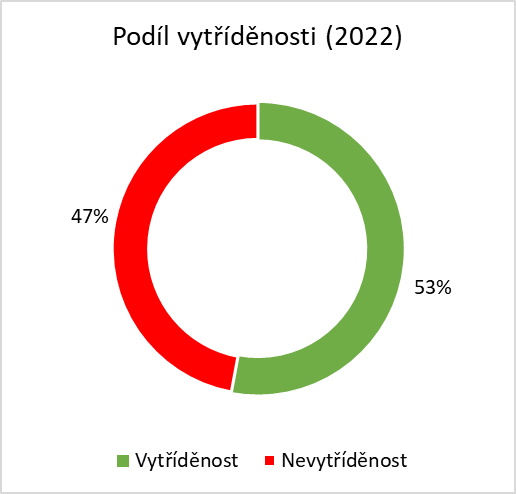 Jaké máme složení odpadů: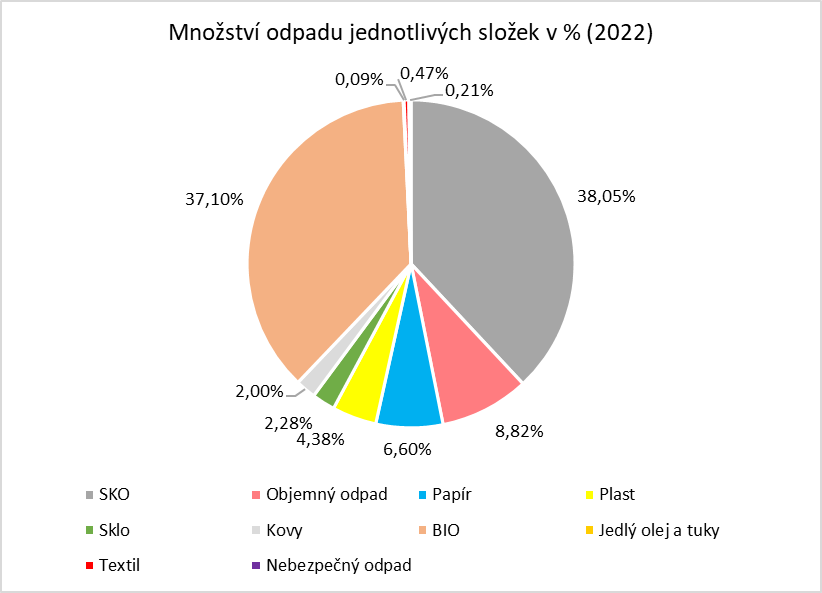 Množství odpadu na 1 občana v kilogramechCo nás stojí odpadové hospodářství:
Svozová firma: KTS EKOLOGIE s.r.o.Počet nádob: V systému „Door to door“ bylo rozdáno celkem 150 ks nádob (240 l) na papír, 150 ks nádob 
(240 l) na plast, 130ks (240 l) na bioodpad. Přibližně 170ks nádob mají občané na směsný - zbytkový komunální odpad.Na sběrných místech má obec kontejnery 1100l: Plast 5ks, Papír 2ks, sklo čiré 3ks, sklo barevné 3ks, nádoba na jedlé oleje a kontejner na textil.Produkce tProdukce %Produkce komunálních odpadů333,29100%Vytříděnost176,37553%Nevytříděnost156,9147%Jednotlivý odpadProdukce tSKO126,81Objemný odp.29,40Papír21,99Plast14,59Sklo7,61Kovy6,68BIO123,66Jedlý olej a tuk0,28Dřevo0,00Textil1,56Nebezpečný odp.0,70SKOObjem. odp.PapírPlastSkloKovyBIOJedlý olej a tukDřevoTextilNebez. odp.174,4340,4430,2520,0710,479,19170,100,390,002,150,96Výdaje:Celkem za svoz, likvidaci nebo odevzdání k dalšímu zpracování
 - SKO, BIO, PLAST, PAPÍR, SKLO, jedlé oleje, Velkoobjemové odpady a nebezpečné odpady (Kč/ rok)495 150 KčZ toho: Za svoz a likvidaci SKO, velkoobjemových o. a nebezpečných o.293 450 KčZa svoz a předání ke zpracování BIO, plast, papír, sklo, jedlé oleje201 700 KčPříjmy:Celkem vybráno na poplatcích (550Kč/ občan/rok)261 700 KčCelkem odměny za třídění od Ekokomu132 800 KčRozdíl:Kolik doplácí obec z obecního rozpočtu100 650 Kč